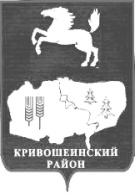 АДМИНИСТРАЦИЯ КРИВОШЕИНСКОГО РАЙОНА РАСПОРЯЖЕНИЕ17.03.2022			                                                                                               № 84-рс. КривошеиноТомской областиО проведении плановой проверки по осуществлению  контроля в сфере закупок товаров, работ, услуг для обеспечения нужд Муниципального бюджетного образовательного учреждения «Белобугорская основная общеобразовательная школа»В соответствии с частью 2 статьи  99 Федерального закона от 05 апреля 2013 года     № 44-ФЗ «О контрактной системе в сфере закупок товаров, работ, услуг для обеспечения государственных и муниципальных нужд», Постановлением Правительства РФ                 от 01 октября 2020 года № 1576 «Об утверждении Правил осуществления контроля в сфере закупок товаров, работ, услуг в отношении заказчиков, контрактных служб, контрактных управляющих, комиссий по осуществлению закупок товаров, работ, услуг и их членов, уполномоченных органов, уполномоченных учреждений, специализированных организаций, операторов электронных площадок, операторов специализированных электронных площадок и о внесении изменений в Правила ведения реестра жалоб, плановых и внеплановых проверок, принятых по ним решений и выданных предписаний, представлений», распоряжением Администрации Кривошеинского района от 17.12.2021 года № 444-р «Об утверждении плана Администрации Кривошеинского района по проведению плановых проверок по контролю в сфере закупок  для муниципальных нужд Кривошеинского района на 2022 год»1.Провести плановую проверку по осуществлению  контроля в сфере закупок товаров, работ, услуг для обеспечения нужд Муниципального бюджетного образовательного учреждения «Белобугорская основная общеобразовательная школа»».2.Предмет проведения плановой проверки: соблюдение законодательства Российской Федерации и иных правовых актов о контрактной системе в сфере закупок товаров, работ, услуг.3.Наименование субъекта контроля: Муниципальное бюджетное образовательное учреждение «Белобугорская основная общеобразовательная школа».Реквизиты субъекта контроля: ИНН - 7009003062. ОГРН -  1027003354510. Адрес местонахождения: 636321, Томская область, Кривошеинский р-н, с. Красный Яр,             ул. Школьная д.1.4.Цель проведения плановой проверки: предупреждение и выявление нарушений законодательства Российской Федерации и иных нормативных правовых актов о контрактной системе в сфере закупок товаров, работ, услуг.Основание проведения плановой проверки: Распоряжение Администрации Кривошеинского района от 17.12.2021 № 444-р «Об утверждении плана Администрации Кривошеинского района по проведению плановых проверок по контролю в сфере закупок  для муниципальных нужд Кривошеинского района на 2022 год».5.Уполномоченное на проведение контрольного мероприятия должностное лицо: ведущий специалист по ревизионной работе и контролю – Душанина Оксана Валерьевна. 6.Перечень основных вопросов, подлежащих изучению в ходе проведения контрольного мероприятия:1)соблюдение требований к обоснованию и обоснованности закупок;2)нормирование в сфере закупок, предусмотренное статьей 19 Федерального закона от 05 апреля 2013 года № 44-ФЗ «О контрактной системе в сфере закупок товаров, работ, услуг для обеспечения государственных и муниципальных нужд»;3)определение и обоснование начальной (максимальной) цены контракта, цены контракта, заключаемого с единственным поставщиком (подрядчиком, исполнителем), начальной цены единицы товара, работы, услуги, начальной суммы цен единиц товара, работы, услуги;4)применение заказчиком мер ответственности и совершения иных действий в случае нарушения поставщиком (подрядчиком, исполнителем) условий контракта;5)соответствие поставленного товара, выполненной работы (ее результата) или оказанной услуги;6)своевременность, полнота и достоверность отражения в документах учета поставленного товара, выполненной работы (ее результата) или оказанной услуги;7)соответствие использования поставленного товара, выполненной работы (ее результата) или оказанной услуги целям осуществления закупки. 7.Дата начала проведения плановой проверки: 01.04.2022г. Дата окончания проведения плановой проверки: 21.04.2022г. 8.Проверяемый период: 2020-2021г.9.Срок, в течение которого составляется акт по результатам плановой проверки: не позднее 10 рабочих дней со дня окончания плановой проверки.10.Разместить настоящее распоряжение на официальном сайте муниципального образования Кривошеинский район Томской области в информационно-телекоммуникационной сети «Интернет» и опубликовать в Сборнике нормативных актов Администрации Кривошеинского района.11.Настоящее распоряжение вступает в силу с даты его подписания.12.Контроль за исполнением настоящего распоряжения оставляю за собой.Глава Кривошеинского района                  					           А.Н. КоломинДушанина О.В. (838251) 2-11-45ДушанинаПрокуратураБелобугорская ООШ